论文/出版物      ( Chinese transcripts is attached. 中文成绩单附后)ICARE申请表填表指导 请尽可能使用毕业照，无照片或者照片为风景照等视为不合格照片，不接受申请材料。月份应该为两位数（如09），年份为四位数（如2011），全名为：09/2011。排列顺序从最近日期开始排列。如果没有学术经历，填写“无”（unavailable）。其他栏目中无内容的都遵循此办法。 “学术经历”栏目可以是参加过的学术会议、学术研讨、各类专业技能竞赛等活动。“工作经历/实习经历”栏目可以是学习期间的Part-time job或者暑期的实习等活动。“语言水平”栏填写参加的英语考试。“课外活动/兴趣”栏目分项列出自己参加过的社团、班级等各种活动。“会议论文/出版物/”栏目可以是本人的本科毕业论文，但必须在论文标题前注明（毕业论文/Bachelor thesis）。有出版物的同学，请参考下面的格式：樊金生.PowerBuilder 8.0 实用教程[M]. 北京:科学出版社,2003.1,78-135如果已发表会议论文/出版物/暂时没有页码或者暂时没有发表的文章但有已提交或者已接受待发表的会议论文/出版物/，也接受。请提交相关的会议论文/出版物名称、确认接受邮件和中/英文摘要。详细撰写Motivation一页纸。Motivation是重要参考材料之一。中文成绩单的格式不要求统一，以本科学校出具的中文有效成绩单样式为准，保留原样。申请表填写可以打印，打印之后手写签名。打印要求：申请表中文一张纸、Application form英文一张纸，motivation一张纸、中文成绩单一张纸，中文成绩英文翻译一张纸，用大头针固定，不要装订，一式两份。单面纸张空间不足的材料，请双面打印为一张纸。邮寄地址：湖北武汉华中科技大学中欧清洁与可再生能源学院西五楼205室   邮编：430074   收件人：刘老师  冀老师 联系电话：87559713附件二：华中科技大学研究生复试政审表请用IE浏览器打开下载： http://gszs.hust.edu.cn/info/1121/2045.htm附录三：  华中科技大学中欧清洁与可再生能源学院2017级导师库名单太阳能风能生物质能能源效率氢能与储存建筑节能地热能其他附件四：英语听力、写作测试试题题型    第一部分是听力（60分）短对话、长对话、短段落听一遍，单项选择题，共计50道题。    第二部分写作（40分） 按照题目要求写短文一篇。附件五：专业测试大纲新能源科学与工程  (中文闭卷)：　　笔试要求及考试科目：考试科目为《新能源科学与工程》，题型：选择、简答和论述。　　考试范围：(1)基本概念：可再生能源，新能源，太阳能，风能，生物质能，地热能及其他可再生能源形式；(2)可再生能源的特点；(3)可再生能源的发展状况与政策；(4)研究新能源和可再生能源所需要掌握的基本学科知识；(5)可再生能源发展中遇到的一些挑战。参考书目：1） 黄素逸、杜一庆、明廷臻 编著，《新能源技术》；2） Bent Sorensen (Author)，Renewable Energy: Physics, Engineering, Environmental Impacts, Economics & Planning. 附件六：专业知识面试（英语交流）简介面试专家分组    专业面试专家组由中国和欧洲大学中责任心强、教学经验丰富、学术水平高的副教授及以上人员组成。面试语言为英语。内容包括清洁与可再生能源专业知识、学习动机、综合素质和能力及思想政治品德等考核内容。面试时间、地点3月11日 开始   地点：见复试细则面试流程   1、 3-5分钟自我介绍
   2、 10-15分钟考官提问、考生回答四、 面试提示1. 请同学们务必提前一小时到达指定面试地点：2. 推荐男生穿西装，女生比较灵活，可以穿西服也可以穿套装；3. 面试时真诚的注视面试官，并进行适当的眼神交流；4. 当没有听清楚或者没有听懂面试官的问题时候，有礼貌的请对方重复问题；5. 自我介绍时面带微笑，声音洪亮，吐词清晰；6. 进入考试室后，有礼貌的问候面试官；7. 熟悉自己的申请材料。附件七：关于2017年硕士研究生复试心理测试的通知   心理测评是研究生入学复试的重点内容，请全体参加研究生入学复试的新生认真测评，测评过程中实名填写信息，如实作答。若有错漏和虚假信息则视为无效。测试方法(任选其一)：1.微信扫描如下进入测试界面，认真填写个人信息：姓名、院系全称、考生号、出生年月（要求与准考证上的一致，不一致则为无效测评），完成测评后提交即可。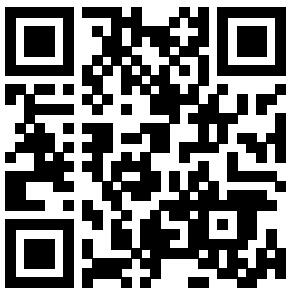 2.使用手机浏览器输入下方地址：http://www.91jiance.cn/mmpt/mobile/hust2017进入心理测评页面，如实填写个人信息，完成测评提交即可。测试时间：第一批次复试测评系统开放时间为3月6日13：00至3月13日18：00。第二批次复试测评系统开放时间为3月15日13：00至3月18日18：00。第三批次复试测评系统开放时间为3月20日13：00至3月24日18：00。请各位准研究生尽快完成测评。备注：测评过程中如遇到问题，请咨询汪亚（15527285281）或张老师（027-87542452）。也可联系技术服务QQ：927155881。附件八：硕士研究生复试志愿申报表考生姓名：                        准考证号码（后六位）：               原报院系：                        原报专业：                         调剂复试院系：              （调剂生填写）附件一：                     ICARE级硕士生申请表附件一：                     ICARE级硕士生申请表附件一：                     ICARE级硕士生申请表附件一：                     ICARE级硕士生申请表附件一：                     ICARE级硕士生申请表附件一：                     ICARE级硕士生申请表附件一：                     ICARE级硕士生申请表个人信息个人信息个人信息个人信息个人信息个人信息照片姓名:姓名:籍贯：籍贯：出生日期: 出生日期: 照片联系电话:联系电话:性别: 性别: 邮箱地址:邮箱地址:照片教育背景教育背景教育背景教育背景教育背景教育背景照片本科学校:本科学校:照片本科专业:本科专业:照片本科学位:本科学位:照片原报考硕士院系和专业:原报考硕士院系和专业:照片全国硕士学位研究生入学考试成绩全国硕士学位研究生入学考试成绩全国硕士学位研究生入学考试成绩全国硕士学位研究生入学考试成绩全国硕士学位研究生入学考试成绩全国硕士学位研究生入学考试成绩全国硕士学位研究生入学考试成绩总分：            单科：政治      英语        数学       专业课     总分：            单科：政治      英语        数学       专业课     总分：            单科：政治      英语        数学       专业课     总分：            单科：政治      英语        数学       专业课     总分：            单科：政治      英语        数学       专业课     总分：            单科：政治      英语        数学       专业课     总分：            单科：政治      英语        数学       专业课     学术经历 学术经历 学术经历 学术经历 学术经历 学术经历 学术经历 工作经历/ 实习经历工作经历/ 实习经历工作经历/ 实习经历工作经历/ 实习经历工作经历/ 实习经历工作经历/ 实习经历工作经历/ 实习经历奖项 / 荣誉奖项 / 荣誉奖项 / 荣誉奖项 / 荣誉奖项 / 荣誉奖项 / 荣誉奖项 / 荣誉语言水平语言水平语言水平语言水平语言水平语言水平语言水平考试名称：考试名称：考试名称：分数：分数：考试时间：考试时间：考试名称：考试名称：考试名称：分数：分数：考试时间：考试时间：考试名称：考试名称：考试名称：分数：分数：考试时间：考试时间：课外活动/兴趣课外活动/兴趣课外活动/兴趣课外活动/兴趣课外活动/兴趣课外活动/兴趣课外活动/兴趣我了解ICARE招生政策，接收导师调剂。确认以上所填内容属实。                               申请人签名：                                         年   月   日Application Form for ICARE Master ProgramApplication Form for ICARE Master ProgramApplication Form for ICARE Master ProgramApplication Form for ICARE Master ProgramApplication Form for ICARE Master ProgramApplication Form for ICARE Master ProgramApplication Form for ICARE Master ProgramApplication Form for ICARE Master ProgramPersonal DetailsPersonal DetailsPersonal DetailsPersonal DetailsPersonal DetailsPersonal DetailsPersonal DetailsPictureFirst Name:First Name:Surname:Surname:Surname:Date of Birth: Date of Birth: PictureMobile Phone Number :Mobile Phone Number :Gender:Gender:Gender:Email Address:Email Address:PictureEducation BackgroundEducation BackgroundEducation BackgroundEducation BackgroundPictureName of Bachelor UniversityName of Bachelor UniversityName of Bachelor UniversityName of Bachelor UniversityPictureName of Bachelor MajorName of Bachelor MajorName of Bachelor MajorName of Bachelor MajorPictureName of Bachelor DegreeName of Bachelor DegreeName of Bachelor DegreeName of Bachelor DegreePictureName of Master Major & School applied originallyName of Master Major & School applied originallyName of Master Major & School applied originallyName of Master Major & School applied originallyPictureGraduate Candidate Test for Master（GCT）Graduate Candidate Test for Master（GCT）Graduate Candidate Test for Master（GCT）Graduate Candidate Test for Master（GCT）Graduate Candidate Test for Master（GCT）Graduate Candidate Test for Master（GCT）Graduate Candidate Test for Master（GCT）Graduate Candidate Test for Master（GCT）Total                Polices        English          math          special     Total                Polices        English          math          special     Total                Polices        English          math          special     Total                Polices        English          math          special     Total                Polices        English          math          special     Total                Polices        English          math          special     Total                Polices        English          math          special     Total                Polices        English          math          special     Academic Experiences Academic Experiences Academic Experiences Academic Experiences Academic Experiences Academic Experiences Academic Experiences Academic Experiences Work Experiences and Internship Work Experiences and Internship Work Experiences and Internship Work Experiences and Internship Work Experiences and Internship Work Experiences and Internship Work Experiences and Internship Work Experiences and Internship Honors and Awards Honors and Awards Honors and Awards Honors and Awards Honors and Awards Honors and Awards Honors and Awards Honors and Awards Language LevelLanguage LevelLanguage LevelLanguage LevelLanguage LevelLanguage LevelLanguage LevelLanguage LevelName of Test: CET-6 Name of Test: CET-6 Name of Test: CET-6 Score:Score:Score:Date completed:Date completed:Name of Test: Name of Test: Name of Test: Score:Score:Score:Date completed:Date completed:Name of Test: Name of Test: Name of Test: Score:Score:Score:Date completed:Date completed:Extracurricular Activities/HobbiesExtracurricular Activities/HobbiesExtracurricular Activities/HobbiesExtracurricular Activities/HobbiesExtracurricular Activities/HobbiesExtracurricular Activities/HobbiesExtracurricular Activities/HobbiesExtracurricular Activities/HobbiesPublicationsPublicationsPublicationsPublicationsPublicationsPublicationsPublicationsPublicationsMotivations Why do you want to apply for ICARE programme? (one page max.)曾祥斌徐静平陈炜康勇陈娣程强黄晓明李建兰陈蓉王鸣魁江建军舒朝晖李曦刘志春缪向水朱明强张五星龙妍彭江英张宇杨文玉张海涛张燕平周新平王劲柏张道礼徐金榜许国良杨君友游大海张晓青黄剑杨昆张延荣周文利韩宏伟周世权尹周平范爱武陈晓非明廷臻邹雪城李开成吴志浩尹项根韦忠朝刘世元王春栋张新宇梁文锡余永林郭连波周纯杰周军徐凌胡彬周印华桑红石左峥嵘王岳环桑农霍开富袁烨杨涛黄树红张宇罗毅王少荣王坤李学敏毛承雄王雪帆程善美邹旭东苗世洪王宗平易朋兴林湘宁易传云常黎黄牧涛刘昌玉史铁林王军周理兵周建中王金文杨建中李妍沈安文吴耀武丁洪发李承陈良才袁小明曲荣海徐雁卢新培娄素华朱碧海黄声华李红斌尹项根杨凯周良松陈汉平红凌刘剑淼苏胜何光源胡松邱建荣姚洪肖波胡智泉唐小琦李显余龙江杨广笑王鸣魁闫云君杨晴张晓昱罗光前邵敬爱王贤华乔瑜刘剑峰杨光杨海平徐明厚郭欣陈明祥郑楚光孙路石汪一       刘晶蒋栋赵海波靳世平舒水明向军陈刚郎静柳朝晖叶建军陈卫李顶根王坤谢军龙成晓北李敬东文劲宇杨昆戴珂李亮邹春刘小伟丁国忠栗茂腾刘会猛何国庚杜一庆蒋炎坤刘明海傅培舫刘伟刘明海何正浩甘志银张军营娄春胡辉郭照立张立麒任丽张世红杨晴刘文中张明邬田华方庆艳敖明章明廷臻张成黄荣华唐跃进朱敏孙路石万山明吴辉李松冯光邢璐龙妍罗小兵王学华张捷胡润杨军吴晶邵敬爱王贤华陈勇罗光前王兆文池波单斌胡树兵黄云辉胡先罗蒋凯李箭蒲健申燕李保峰刘小虎刘晓晖徐燊陈宏陈焕新胡平放      徐新华李仁府彭涛一、基本情况1.您是否阅读网上公示的我校招生简章？                  （□是        □否）2.您是否阅读网上公示的院系复试细则？                  （□是        □否）3.院系是否向您介绍过报考专业或志愿调剂专业的学费、住宿、培养、资助、就业、证书等相关情况？                                        （□是        □否）二、原报院系复试1.第一志愿专业：专业名称                     专业代码（六位）           2.第二志愿专业：专业名称                     专业代码（六位）           3.服从调剂（□是        □否）三、调剂院系复试（调剂生填写）1.是否在华中科技大学研究生招生管理系统申请调剂并得到许可？（□是        □否）2.调剂复试志愿专业：专业名称                     专业代码（六位）                        3.服从调剂（□是        □否）以上信息为我本人填写，并对此结果负责。考生签名：                           填写日期：                           